Clei: 3_Período 3, Actividad 4TIEMPO:  2 horas TEMA: La Civilización MesopotámicaCOMPETENCIAS: Interpretativa, crítica (argumentativa) y Dialógica (propositiva)INDICADORES DE DESEMPEÑO: Comprensión del objeto estudio de la geografía como reflexión filosófica del lugar del origen y variedad de la raza humana en confrontación con los hechos de la ciencia.¿Cómo interactúa el ser humano con el planeta? Ubicación de la tierra en el universo-Estructura terrestre y atmosférica Ubicación del hombre en la tierra, Los 5 continentes y sus, características. Génesis y evolución de culturas antiguasOBJETIVO: Comprender la importancia de la capacidad inquisitiva del ser humano en función de origen geográfico y racial en el mundo.METODOLOGIA: metodología C3 CONCIENTIZACIÓN: CIVILIZACIÓN MESOPOTÁMICADÓNDE SE DESARROLLOEn la región que daba su forma de media luna, se ha dado este nombre al que fue el fertilísimo valle, bañada por los ríos Tigris y Éufrates. La región se extiende desde el Tauro y Zagro, al norte, hasta el golfo Pérsico al sur. Su posición geográfica le facilitó ser un lugar de intercambios comerciales. Mercaderías que desde el Mediterráneo pasaban por el Éufrates hacía el golfo Pérsico en su camino hacía la India. Se cruzan con los que de Egipto iban hacía la China.QUÉ PERÍODOS COMPRENDÍAOcupado su territorio sucesivamente por varios pueblos, la historia de Mesopotamia se divide en 5 periodos definidos:Antioquía, Babilonia (4000 a 17300 a. C.). Los sumerios, los Acadios y los Amorita.Época de transición (1750 a 700 a. C.). Los HititasDominación Asiria (910 a 612 a.C.).Nueva Babilonia (604 a 539 a. C.). Los caldeosImperio Persa (539 a 331 a. C.)¿QUÉ LA CARACTERIZO?Fueron (los sumerios) los primeros creadores de ciudades. Estas tenían ciertas características: estaban amuralladas y en el centro se levantaba un templo dedicado al dios de la ciudad. Cada ciudad tenía una organización socio-política particular: Eran ciudades estados. Ur fue una de sus principales ciudades, reconocida en la historia por ser la tierra del patriarca Abraham y por poseer las murallas más gruesas jamás construidas. Babilonia tubo una de las maravillas del mundo antiguo: el jardín colgante. Los asirios y Acadios se caracterizaron por su fuerte poder militar.¿CUÁL FUE SU ESTRUCTURA SOCIAL?Según el CODICO DE HAMMURABI la sociedad de Mesopotamia estaba divida en 3 grupos: Hombres libres: Nobles, sacerdotes y comerciantesSubalternos: Artesanos, campesinos, trabajadores supeditados a un superiorEsclavos: Considerados botín de guerra (ganados en guerras o en invasiones), aunque poseían privilegios como comprar su libertad, casarse y poseer bienes¿CÓMO ERA SU RELIGIÓN?Mesopotamia tuvo una vida religiosa muy rica, debido a la variedad de pueblos que se mezclaron entre sí, cada uno con sus propios dioses, creencias y cultos. Los dioses Mesopotámicos no eran muy benévolos, eran presa fácil de la ira (ordenaban gasticos), todos los dioses estaban directamente relacionados con los fenómenos naturales (el sol, la luna, las estrellas, los vientos, la lluvia, el rayo, etc. Ellos creían que la vida después de la muerte era triste y solitaria, quizá por esa razón se apegaban con fervor a los goces de la vida.¿QUÉ APORTES DEJO?-La rueda: Su aporte más revolucionario-El Zodiaco-El alfabeto-la Bíblica-El código de Hammurabi-El uso de documentos comerciales y del dinero a interésCONCEPTUALIZACIÓN (Sociales)¿Qué territorio es hoy la antigua Mesopotamia, grafiqué que países la componen y coloreé sus fronteras, al igual que el recorrido de sus principales ríosConsultar: ¿De dónde viene el término cultura y de dónde el término civilización? Consultar: ¿Cuáles son los signos del Zodiaco y cuáles son sus períodos?Consultar: ¿En qué consistió El código de Hammurabi?CONTEXTUALIZACIÓN: Realizar un escrito que responda a la siguiente pregunta (Filosofía)¿Cuál es la diferencia entre cultura y civilización? Explique, argumente y de por lo menos un ejemploBIBLIOGRAFÍAFilosofía. Pensemos 10. Editorial Voluntad. 1987ZonaActiva. Sociales. 6 y 7. Bogotá. Voluntad, 2011.https://www.youtube.com/watch?v=e9DK_MNlbRwRUBRICA DE EVALUACIÓNClei: 3_Período 3, Actividad 4TIEMPO:  2 horas TEMA: La Civilización MesopotámicaCOMPETENCIAS: Interpretativa, crítica (argumentativa) y Dialógica (propositiva)INDICADORES DE DESEMPEÑO: Comprensión del objeto estudio de la geografía como reflexión filosófica del lugar del origen y variedad de la raza humana en confrontación con los hechos de la ciencia.¿Cómo interactúa el ser humano con el planeta? Ubicación de la tierra en el universo-Estructura terrestre y atmosférica Ubicación del hombre en la tierra, Los 5 continentes y sus, características. Génesis y evolución de culturas antiguasOBJETIVO: Comprender la importancia de la capacidad inquisitiva del ser humano en función de origen geográfico y racial en el mundo.METODOLOGIA: metodología C3 CONCIENTIZACIÓN: CIVILIZACIÓN MESOPOTÁMICADÓNDE SE DESARROLLOEn la región que daba su forma de media luna, se ha dado este nombre al que fue el fertilísimo valle, bañada por los ríos Tigris y Éufrates. La región se extiende desde el Tauro y Zagro, al norte, hasta el golfo Pérsico al sur. Su posición geográfica le facilitó ser un lugar de intercambios comerciales. Mercaderías que desde el Mediterráneo pasaban por el Éufrates hacía el golfo Pérsico en su camino hacía la India. Se cruzan con los que de Egipto iban hacía la China.QUÉ PERÍODOS COMPRENDÍAOcupado su territorio sucesivamente por varios pueblos, la historia de Mesopotamia se divide en 5 periodos definidos:Antioquía, Babilonia (4000 a 17300 a. C.). Los sumerios, los Acadios y los Amorita.Época de transición (1750 a 700 a. C.). Los HititasDominación Asiria (910 a 612 a.C.).Nueva Babilonia (604 a 539 a. C.). Los caldeosImperio Persa (539 a 331 a. C.)¿QUÉ LA CARACTERIZO?Fueron (los sumerios) los primeros creadores de ciudades. Estas tenían ciertas características: estaban amuralladas y en el centro se levantaba un templo dedicado al dios de la ciudad. Cada ciudad tenía una organización socio-política particular: Eran ciudades estados. Ur fue una de sus principales ciudades, reconocida en la historia por ser la tierra del patriarca Abraham y por poseer las murallas más gruesas jamás construidas. Babilonia tubo una de las maravillas del mundo antiguo: el jardín colgante. Los asirios y Acadios se caracterizaron por su fuerte poder militar.¿CUÁL FUE SU ESTRUCTURA SOCIAL?Según el CODICO DE HAMMURABI la sociedad de Mesopotamia estaba divida en 3 grupos: Hombres libres: Nobles, sacerdotes y comerciantesSubalternos: Artesanos, campesinos, trabajadores supeditados a un superiorEsclavos: Considerados botín de guerra (ganados en guerras o en invasiones), aunque poseían privilegios como comprar su libertad, casarse y poseer bienes¿CÓMO ERA SU RELIGIÓN?Mesopotamia tuvo una vida religiosa muy rica, debido a la variedad de pueblos que se mezclaron entre sí, cada uno con sus propios dioses, creencias y cultos. Los dioses Mesopotámicos no eran muy benévolos, eran presa fácil de la ira (ordenaban gasticos), todos los dioses estaban directamente relacionados con los fenómenos naturales (el sol, la luna, las estrellas, los vientos, la lluvia, el rayo, etc. Ellos creían que la vida después de la muerte era triste y solitaria, quizá por esa razón se apegaban con fervor a los goces de la vida.¿QUÉ APORTES DEJO?-La rueda: Su aporte más revolucionario-El Zodiaco-El alfabeto-la Bíblica-El código de Hammurabi-El uso de documentos comerciales y del dinero a interésCONCEPTUALIZACIÓN (Sociales)¿Qué territorio es hoy la antigua Mesopotamia, grafiqué que países la componen y coloreé sus fronteras, al igual que el recorrido de sus principales ríosConsultar: ¿De dónde viene el término cultura y de dónde el término civilización? Consultar: ¿Cuáles son los signos del Zodiaco y cuáles son sus períodos?Consultar: ¿En qué consistió El código de Hammurabi?CONTEXTUALIZACIÓN: Realizar un escrito que responda a la siguiente pregunta (Filosofía)¿Cuál es la diferencia entre cultura y civilización? Explique, argumente y de por lo menos un ejemploBIBLIOGRAFÍAFilosofía. Pensemos 10. Editorial Voluntad. 1987ZonaActiva. Sociales. 6 y 7. Bogotá. Voluntad, 2011.https://www.youtube.com/watch?v=e9DK_MNlbRwRUBRICA DE EVALUACIÓNClei: 4_Período 3, Actividad 4TIEMPO: 2 horas TEMA: RELACIÓN IGLESIA - ESTADOCOMPETENCIAS: Interpretativa, crítica (argumentativa) y Dialógica (propositiva)INDICADORES DE DESEMPEÑO: Identificación de los principios y valores en las ideologías política de los primeros partidos en Colombia, utilizando la historia y los métodos del pensar filosófico.OBJETIVO: Comprender e identificar la importancia de la filosofía política como herramienta base de los procesos emancipatorios de la sociedad. METODOLOGIA: metodología C3 CONCIENTIZACIÓN: EL PAPEL DE LA RELIGIÓN, LA IGLESIA CATÓLICA  y LA POLÍTICA EN LA HISTORIA DE COLOMBIAColombia históricamente ha sido un país muy religioso. Desde el PERIODO PRECOLOMBINO anterior a la llegada de los españoles a América, hubo varias expresiones religiosas en los pueblos amerindios, especialmente en la zona andina colombiana en la que habitaron los pueblos de la familia chibcha o muisca.Los relatos de corte sagrado evidencian una cosmología variada en la que deidades (dioses) como la luna (MAMÁ QUILLA), la lluvia (KON), el lucero (CHASCA), entre otras, inspiraron sus rituales. A partir del DESCUBRIMIENTO DE AMÉRICA en 1492 se inició un proceso de CONQUISTA en el que se sometió a la fuerza a la población indígena, con el propósito de dar paso a la COLONIZACIÓN en la que se dio el adoctrinamiento y la imposición de la cultura europea de corte católico que determinó por varios siglos la exclusión de cualquier otra manifestación religiosa en el suelo colombiano. 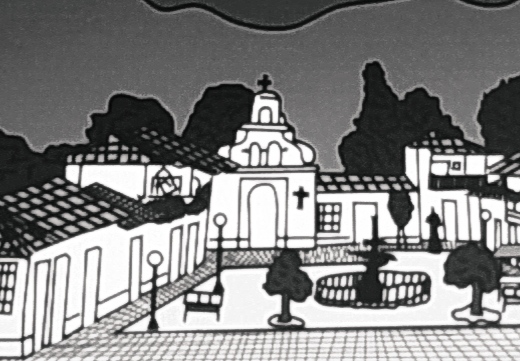 Después del proceso de INDEPENDENCIA de Colombia que se dio entre 1810 (20 de julio, Florero de Llorente) y 1819 (7 de agosto, Batalla de Boyacá) se siguió dando esa misma hegemonía religiosa, la cual fue defendida a toda costa por el Partido Conservador y criticada y señalada por el Partido Liberal que pretendían lograr para el país una libertad de culto y de credo. La iglesia durante mucho tiempo sirvió como instrumento para la cristianización (conversión de los indígenas a la religión católica) y para la inserción de la población colombiana en la norma y en la obediencia, favoreciendo su control y dominio por parte del gobierno y de las élites económicas y políticas del momento.La constitución de 1886 que tuvo una gran influencia conservadora, permitió la firma del CONCORDATO con la Santa Sede en 1887, en el cual se le otorgó a la iglesia católica el control del sistema educativo colombiano, privilegio que mantuvo hasta la reforma concordataria de 1973. A partir de 1991 con la última constitución política se estableció la separación Iglesia-estado y se dio libertad de culto y de credo a otras denominaciones, así como una educación por fuera de la influencia católica. Bibliografía: Porras, Andrés. Historia de las religiones en Colombia. (2010). En: Scribd.CONCEPTUALIZACIÓN: Consultar y responder las siguientes preguntas (Sociales)¿Qué papel ha cumplido la religión católica en la historia de Colombia, desde la época colonial hasta la época actual? ¿Por qué el Partido Conservador quería darle continuidad a la participación de la iglesia en la política y en la educación? ¿Qué intereses había de por medio?¿Qué significó para la población colombiana y para las jerarquías de poder el que la iglesia tuviera el control del sistema educativo de nuestro país?CONTEXTUALIZACIÓN (Filosofía)En la imagen que acompaña el texto anterior se muestra la distribución tradicional de los parques de las ciudades y pueblos colombianos, legado dejado por los españoles ¿por qué la iglesia, los bancos, las tiendas, las familias prestantes y otras instituciones se ubican o se ubicaron en la zona del parque? ¿qué análisis puedes hacer de esto?BIBLIOGRAFÍAFilosofía. Pensemos 10. Editorial Voluntad. 1987ZonaActiva. Sociales. 8 y 9. Bogotá. Voluntad, 2011.RUBRICA DE EVALUACIÓNClei: 6_Período 1, Actividad 3TIEMPO: 2 horas TEMA: FUNDAMENTOS DE FILOSOFÍA MEDIEVAL, SUS AUTORESCOMPETENCIAS: Interpretativa, crítica (argumentativa) y Dialógica (propositiva).INDICADORES DE DESEMPEÑO: Aproximación a las doctrinas filosóficas medievales y acercamiento al objeto de las ciencias humanas y su influencia e implicaciones actuales.  OBJETIVO: Valorar la importancia de las ciencias humanas y sus principios en las reflexiones actuales.METODOLOGIA: metodología C3 CONCIENTIZACIÓN: FILÓSOFO ROMANO BOECIO (480 –524/525)Boecio fue, para la escolástica medieval, por sus traducciones, comentarios y escritos, la principal autoridad en lógica de la Edad Media hasta el siglo XIII. En su obra principal realiza la distinción, que luego sería central para la Escolástica, entre el ente y aquello que hace que el ente sea.Su obra más famosa es, la consolidación de la filosofía, mencionada en la Edad Media como De consolatione philosophiae. Se trata de un diálogo entre el propio Boecio y Filosofía (personaje alegórico femenino), para aclarar el problema del destino, el por qué los malvados logran recompensa y los justos no. Filosofía intenta suavizar su aflicción demostrándole que la verdadera felicidad consiste en el desprecio de los bienes de este mundo y en la posesión de un bien imperecedero, que coincide con la Providencia universal que gobierna todas las cosas (concepto tomado del Estoicismo). El tema se relaciona directamente con la caída en desgracia del propio Boecio, por lo cual se piensa que esta obra fue compuesta en la cárcel durante el largo año que pasó antes de ser ejecutado.Este trabajo tuvo una gran importancia para la ulterior teología del cristianismo medieval, pese a que tanto la metodología como la terminología que utiliza Boecio son meramente filosóficas y en ningún momento plantea la cuestión en términos de fe cristiana. Debido a que, en su obra maestra, en prosa y verso, la Consolación, no cita en ningún momento a Jesucristo ni la Sagrada Escritura, ni explícitamente la fe cristiana, algunos historiadores en los siglos XVIII y XIX pusieron en duda el cristianismo de Boecio.También escribió sobre aritmética (De arithmetica), música (De música), geometría, astronomía y de teología (Opuscula theologiae, cinco libros). Todo con la intención de transmitir a las nuevas generaciones, a los nuevos tiempos, la gran cultura grecorromana. Precisamente por este motivo, Boecio ha sido calificado como el último representante de la cultura romana antigua y el primero de los intelectuales medievales.CONCEPTUALIZACIÓN: ¿Qué rama de la filosofía estudia el Ente y por qué? ¿Cuál es la diferencia entre el Ente y lo que hace que el Ente Sea?¿Cuál es la diferencia entre el Epicureísmo y el Estoicismo?¿Qué postura del Estoicismo fue sostenido en la Edad Media? CONTEXTUALIZACIÓN: Realizar un escrito que responda a las siguientes preguntas  ¿Se puede ser Justo y Malvado a la vez?, argumenta y explica con tus propias palabras¿Por qué los malvados logran recompensa y los justos no? argumenta y explica con tus propias palabrasBIBLIOGRAFÍAFilosofía. Pensemos 10 y 11. Editorial Voluntad. 1987RUBRICA DE EVALUACIÓNClei: 6_Período 1, Actividad 4TIEMPO: 2 horas TEMA: FUNDAMENTOS DE FILOSOFÍA MEDIEVAL, SUS AUTORESCOMPETENCIAS: Interpretativa, crítica (argumentativa) y Dialógica (propositiva).INDICADORES DE DESEMPEÑO: Aproximación a las doctrinas filosóficas medievales y acercamiento al objeto de las ciencias humanas y su influencia e implicaciones actuales.  OBJETIVO: Valorar la importancia de las ciencias humanas y sus principios en las reflexiones actuales.METODOLOGIA: metodología C3 CONCIENTIZACIÓN: AGUSTÍN DE HIPONA O SAN AGUSTÍN O AURELIUS AUGUSTINUS (SANTO, PADRE Y DOCTOR DE LA IGLESIA CATÓLICA, 354 – 430)El "Doctor de la Gracia" fue el máximo pensador del cristianismo del primer milenio y ciertamente uno de los más grandes genios de la humanidad. Autor prolífico, dedicó gran parte de su vida a escribir sobre filosofía y teología siendo Confesiones y La Ciudad de Dios sus obras más destacadas.se convirtió al cristianismo; Aunque, se dejaba llevar por sus pasiones, y seguía abiertamente los impulsos de su espíritu sensual, no abandonó sus estudios, especialmente los de filosofía. Años después, el mismo Agustín hizo una fuerte crítica sobre esta etapa de su juventud. La vida de Agustín fue un claro ejemplo del cambio que logró con la adopción de un conjunto de creencias y valores. A los diecinueve años, la lectura de Hortensius de Cicerón despertó en la mente de Agustín el espíritu de especulación y así se dedicó de lleno al estudio de la filosofía.decidió vivir en ascesis; decisión a la que llegó después de haber conocido los escritos neoplatónicos gracias al sacerdote Simpliciano. Los platónicos le ayudaron a resolver el problema del materialismo y el del mal. San Ambrosio le ofreció la clave para interpretar el Antiguo Testamento y encontrar en la Biblia la fuente de la fe. Por último, la lectura de los textos de san Pablo le ayudó a solucionar el problema de la mediación y de la gracia.RAZÓN Y FESan Agustín, a los diecinueve años, se pasó al racionalismo. Descubrió que la razón y  la fe no están necesariamente en oposición, sino que su relación es de complementariedad. Según él la fe es un modo de pensar asintiendo, y si no existiese el pensamiento, no existiría la fe. Por eso la inteligencia es la recompensa de la fe. La fe y la razón son dos campos que necesitan ser equilibrados y complementados.FIDEÍSMO Y RACIONALISMOEsta postura se sitúa entre el fideísmo y el racionalismo. A los racionalistas le respondió: Crede ut intelligas ("cree para comprender") y a los fideístas: Intellige ut credas ("comprende para creer"). San Agustín quiso comprender el contenido de la fe, demostrar la credibilidad de la fe.EL CAMINO HACIA LA CERTEZA ES LA INTERIORIDADAgustín de Hipona anticipa a Descartes al sostener que la mente, mientras que duda, es consciente de sí misma: si me engaño existo (Se enim fallor, sum). De tal suerte que,  la percepción del mundo exterior puede conducir al error, el camino hacia la certeza es la interioridad.PROCESO CREATIVO Y CREACIÓN DEL COSMOSAgustín, quien tuvo contacto con las ideas del evolucionismo de Anaximandro, sugirió en su obra La ciudad de Dios que Dios pudo servirse de seres inferiores para crear al hombre (al infundirle el alma), que algunos seres sufrían variaciones evolutivas en tiempos históricos a partir de creaciones de Dios. La Ciudad de Dios; que aunque no se identifica con la Iglesia del mundo presente, es la meta hacia donde se encamina la humanidad y está destinada a los justos.La salvación para él no es un merecimiento del hombre por sus buenas obras sino pura gracia.PROCESO CREATIVO Y CREACIÓN DEL COSMOSLas ideas eternas están en Dios y son los arquetipos según los cuales crea el Cosmos, mediante rationes seminales, o gérmenes que explican el proceso evolutivo que se basa en una constante actividad creadora, sin la cual nada subsistiría. Todo lo que Dios crea es bueno, el mal carece de entidad, es ausencia de bien y fruto indeseable de la libertad del hombre.SOBRE EL TIEMPOAgustín también reflexiona sobre el tiempo desde la perspectiva de la conciencia subjetiva (el interior del hombre, dotado de memoria, está disperso entre el pasado y el futuro y anhela lo imperecedero), igualmente lo hace desde una línea objetiva y no subjetiva.CONCEPTUALIZACIÓN: Consulta las características principales del pensamiento de San Agustín en su el libro Confesiones Consulta las características principales del pensamiento de San Agustín en su el libro la Ciudad de DiosConsulta las características principales del  Hortensius de Cicerón¿Qué postura del Estoicismo fue sostenido en la Edad Media? CONTEXTUALIZACIÓN: Realizar un escrito que responda a las siguientes preguntas  ¿Qué postura sostiene San Agustín Estoica o Epicúrea? Explica ya argumenta ¿Por qué se dice que San Agustín se adelanto a la teoría del Físico Albert EinsteinBIBLIOGRAFÍAFilosofía. Pensemos 10 y 11. Editorial Voluntad. 1987RUBRICA DE EVALUACIÓNClei: 6_Período 1, Actividad 3TIEMPO: 2 horas TEMA: TEORÍAS BÁSICAS DEL SIGLO XVIII y XIXCOMPETENCIAS: Cognitiva, Interpretativa y argumentativa.INDICADORES DE DESEMPEÑO: Identificación de los estructura macroeconómica y social de un país.OBJETIVO: Reconocer la importancia de macroeconómica en la vida, valorando sus distintos factores e implicaciones en la vida social de un país.METODOLOGIA: metodología C3 CONCIENTIZACIÓN: TEORÍAS ECONÓMICASADAM SMITH (1723-1790)  En su obra “Investigación sobre la naturaleza” y “causa de la riqueza de las naciones”, tres fueron los principales postulados:1. La riqueza de las naciones está en función del grado de productividad del trabajo y la cantidad de trabajo útil. El valor de las mercancías está determinado por la cantidad de trabajo que contengan.2.  Existen tres clases de renta: Los salarios de trabajo, los beneficios del capital (ganancias) y retribución del capital (movimiento de precio).3. El aumento de capital se deriva siempre de un incremento productivo. THOMAS ROBERT MALTUS (1766-1834)Formuló la ley de rendimientos decrecientes aplicada al campo de la productividad agrícola. En su “ensayo sobre el principio de la población” (1798) Para Malthus, la población crece más rápido que la producción de los alimentos, por lo que la miseria es inevitable. En “principios de Política Económica” (1820): Se preocupa por la reducción de la demanda.DAVID RICARDO (1772 – 1823)Se concentra en su obra cumbre, “principios de economía política y tributación” (1817), en la que analizó las leyes que determinan la distribución del producto social entre los distintos actores de la economía.Desarrolló la teoría del valor y de la distribución, las ganancias, los intereses, la renta y los salarios. La ley de los rendimientos decrecientes, la teoría de las ventajas comparativas o de las finanzas públicas.JOHN STUAR MILL (1806- 1873)Sus ideas más significativas se encuentran recogidas en sus “Principios de economía política” (1848). Habla de la propiedad privada, el comercio internacional y los ciclos económicos. Argumenta que las leyes de la producción no están sometidas al cambio de la intervención humana. Junto con Jeremy Bentham, crea y define la corriente de pensamiento del utilitarismo.ALFRED MARSHALL (1842-1924)Desarrollo la teoría de oferta y demanda. Creyó en la posibilidad de un desarrollo sostenido de la economía; su teoría se debilito con la crisis del 29.JOHN MAYNARD KEYNES (1883-1946)Propuso que el Estado fuera el mediador en la economía, desempeñando la función generadora de empleo e interviniendo en la actividad particular, mediante la política tributaría y de gasto público.CONCEPTUALIZACIÓN: Defina las 3 clases de renta: Los salarios, los beneficios del capital y la retribución del capital En qué medidas socio-políticas se hace evidente la aplicación de la teoría de Ricardo¿Qué es un ciclo económico y Cuántos ciclos económicos a tenido Colombia y por qué?CONTEXTUALIZACIÓN: Realizar un escrito que responda a las siguientes preguntas  ¿Por qué la teoría del Marshall fracaso con la crisis del 29?¿Cómo se llama la teoría económica propuesta por Keynes y por qué se denomina así?BIBLIOGRAFÍAZonaActiva. Sociales. 10 y 11. Bogotá. Voluntad, 2011.Desarrollo. Economía y política. Tomo I y II. Bogotá: Voluntad, 2004RUBRICA DE EVALUACIÓNClei: 6_Período 1, Actividad 4TIEMPO: 2 horas TEMA: EL CONTEXTO DEL NEOLIBERALISMOCOMPETENCIAS: Cognitiva, Interpretativa y argumentativa.INDICADORES DE DESEMPEÑO: Identificación de los estructura macroeconómica y social de un país.OBJETIVO: Reconocer la importancia de macroeconómica en la vida, valorando sus distintos factores e implicaciones en la vida social de un país.METODOLOGIA: metodología C3 CONCIENTIZACIÓN: LA BANCA MUNDIAL Y EL FONDO MONETARIO INTERNACIONALEn Julio de 1944, se reunió un grupo de países para organizar la economía mundial, liderados por Estados Unidos e Inglaterra. Esta reunión se realizó en Bretton Woods (EE.UU), y en ella se estableció el dólar como moneda internacional, se crearon y facultaron al FMI (marco de cooperación económica para evitar políticas de depresión como la de 1929) y el Banco mundial (creado para combatir la pobreza) como entidades encargadas de vigilar el desenvolvimiento del nuevo orden económico.LAS INSTITUCIONES INTEGRADAS AL BANCO MUNDIALEl Banco internacional de Reconstrucción y Fomento (BIRF): Préstamos y asistencia para países de ingreso medio o pobres con capacidad de pago.Asociación Internacional de Fomento (AIF): Préstamos sin interés a los países más pobres.La Corporación Financiera Internacional (CFI): Promueve el crecimiento de los países en desarrollo prestando apoyo sector privado.Organismo Multilateral de Garantía de Inversiones (OMGL): Inversión extranjera en los países en desarrollo, ofreciendo garantías por riesgos no comerciales.El Centro Internacional de Arreglos de Diferencias Relativas a Inversiones (CIADI): Promueve la Inversión internacional mediante procedimientos de conciliación y arbitrajes.RECESIÓN DE LOS 80sNuestras economías obedecen a las políticas trazadas por el BID (Banco Interamericano de desarrollo, se fundó en 1959 por la Organización de los Estados Americanos y el FMI (Fondo Monetario Internacional, fundado en el 1944 y entra en vigor el 1945).     Estas entidades consideran que la recesión de los 80s fue por la caída en los precios de las exportaciones y las alzas en las tasas de interés. Y su deterioro se manifestaba en:•	La fuga de capitales•	El elevado nivel de desempleo•	La inflación•	La pésima distribución del ingresoEL LIBERALISMOEs un término que cubre las condiciones de lo que se llamó el CONSEJO DE WASHINGTON. En realidad, el Consenso de Washington fue formulado originalmente por John Williamson en un documento en noviembre de 1989.Se entiende por Consenso de Washington un listado de políticas económicas consideradas durante los años 90 por los organismos financieros internacionales y centros económicos, con sede en Washington D.C. (District of Columbia), Estados Unidos, como el mejor programa económico que los países latinoamericanos deberían aplicar para impulsar el crecimiento. A lo largo de la década el listado y sus fundamentos económicos e ideológicos se afirmaron, tomando la característica de un programa general.Las políticas económicas del consenso son las siguientes:Disciplina presupuestaria (los presupuestos públicos no pueden tener déficit)Reordenamiento de las prioridades del gasto público de áreas como subsidios (especialmente subsidios indiscriminados) hacia sectores que favorezcan el crecimiento, y servicios para los pobres, como educación, salud pública, investigación e infraestructuras.Reforma Impositiva Liberalización financiera, especialmente de los tipos de interésUn tipo de cambio de la moneda competitivoLiberalización del comercio internacional (trade liberalization) (disminución de barreras aduaneras)Eliminación de las barreras a las inversiones extranjeras directasPrivatización (venta de las empresas públicas y de los monopolios estatales)Desregulación de los mercadosProtección de la propiedad privada.CONCEPTUALIZACIÓN: Definir cada uno de los siguientes conceptos: Reforma Impositiva, Liberación Financiera, barrera de aduanas, privatización y desregulación de los mercados.¿Cuántas reformas impositivas ha tenido Colombia en la última década? Explícalas¿A qué se le llaman capitales golondrinas y por qué?CONTEXTUALIZACIÓN: ¿Cuál partido político de los tradicionales estuvo, desde un principio, de acuerdo con la privatización y a que se debió dicha postura?¿Será lo mismo o no la política de la protección privada con la política del proteccionismo? Explique y argumenteBIBLIOGRAFÍAZonaActiva. Sociales. 10 y 11. Bogotá. Voluntad, 2011.Desarrollo. Economía y política. Tomo I y II. Bogotá: Voluntad, 2004RUBRICA DE EVALUACIÓNActividad máquinas simples y compuestasActividad máquinas simples y compuestasActividad máquinas simples y compuestasActividad máquinas simples y compuestasActividad máquinas simples y compuestasActividad máquinas simples y compuestasAspectos a evaluarESCALA DE CALIFICACIONESCALA DE CALIFICACIONESCALA DE CALIFICACIONESCALA DE CALIFICACIONESCALA DE CALIFICACIONAspectos a evaluar4.6 a 5.0Desempeño superior4.0 a 4.5Desempeño Alto3.0 a 3.9 Desempeño Básico1.0 a 2.9Desempeño bajoPorcentajeCompetencia interpretativa: Desarrollo de Actividades que permitan el uso, manejo y comprensión del conocimientoElabora eficientemente la interpretación del saber previo y lo relaciona con contextos Elabora con creatividad la interpretación del saber previo y lo relaciona con contextosElabora con escasa creatividad la interpretación del saber previo y lo relaciona con contextosElabora con dificultad la interpretación del saber previo y lo relaciona con contextos30%Competencia Crítica: Desarrollo de actividades que involucren la resolución de situaciones problemaDomina y utiliza la información de manera eficiente en la resolución de problemas Domina y utiliza la información de manera eficaz en la resolución de problemas Domina y utiliza escasamente información en la resolución de problemas Domina y utiliza difícilmente la información en la resolución de problemas30$Competencia Dialógica: Desarrollo de actividades que permitan la aplicación de habilidades, las destrezas y la creatividadElabora eficientemente escritos en donde se identifican los temas tratados Elabora medianamente escritos en donde se identifican los temas tratadosElabora escasamente escritos donde identifican los temas tratadosElabora escritos con dificultad en donde se identifican los temas tratados40%Total Total Total Total Total 100%Envíe lo resuelto al correo electrónico diego.salazar@sallecampoamor.edu.co. o Facebook: https://www.facebook.com/diego.salledecampoamor.1 Con su nombre completo y Clei.Envíe lo resuelto al correo electrónico diego.salazar@sallecampoamor.edu.co. o Facebook: https://www.facebook.com/diego.salledecampoamor.1 Con su nombre completo y Clei.Envíe lo resuelto al correo electrónico diego.salazar@sallecampoamor.edu.co. o Facebook: https://www.facebook.com/diego.salledecampoamor.1 Con su nombre completo y Clei.Envíe lo resuelto al correo electrónico diego.salazar@sallecampoamor.edu.co. o Facebook: https://www.facebook.com/diego.salledecampoamor.1 Con su nombre completo y Clei.Envíe lo resuelto al correo electrónico diego.salazar@sallecampoamor.edu.co. o Facebook: https://www.facebook.com/diego.salledecampoamor.1 Con su nombre completo y Clei.Envíe lo resuelto al correo electrónico diego.salazar@sallecampoamor.edu.co. o Facebook: https://www.facebook.com/diego.salledecampoamor.1 Con su nombre completo y Clei.Actividad máquinas simples y compuestasActividad máquinas simples y compuestasActividad máquinas simples y compuestasActividad máquinas simples y compuestasActividad máquinas simples y compuestasActividad máquinas simples y compuestasAspectos a evaluarESCALA DE CALIFICACIONESCALA DE CALIFICACIONESCALA DE CALIFICACIONESCALA DE CALIFICACIONESCALA DE CALIFICACIONAspectos a evaluar4.6 a 5.0Desempeño superior4.0 a 4.5Desempeño Alto3.0 a 3.9 Desempeño Básico1.0 a 2.9Desempeño bajoPorcentajeCompetencia interpretativa: Desarrollo de Actividades que permitan el uso, manejo y comprensión del conocimientoElabora eficientemente la interpretación del saber previo y lo relaciona con contextos Elabora con creatividad la interpretación del saber previo y lo relaciona con contextosElabora con escasa creatividad la interpretación del saber previo y lo relaciona con contextosElabora con dificultad la interpretación del saber previo y lo relaciona con contextos30%Competencia Crítica: Desarrollo de actividades que involucren la resolución de situaciones problemaDomina y utiliza la información de manera eficiente en la resolución de problemas Domina y utiliza la información de manera eficaz en la resolución de problemas Domina y utiliza escasamente información en la resolución de problemas Domina y utiliza difícilmente la información en la resolución de problemas30$Competencia Dialógica: Desarrollo de actividades que permitan la aplicación de habilidades, las destrezas y la creatividadElabora eficientemente escritos en donde se identifican los temas tratados Elabora medianamente escritos en donde se identifican los temas tratadosElabora escasamente escritos donde identifican los temas tratadosElabora escritos con dificultad en donde se identifican los temas tratados40%Total Total Total Total Total 100%Envíe lo resuelto al correo electrónico diego.salazar@sallecampoamor.edu.co. o Facebook: https://www.facebook.com/diego.salledecampoamor.1 Con su nombre completo y Clei.Envíe lo resuelto al correo electrónico diego.salazar@sallecampoamor.edu.co. o Facebook: https://www.facebook.com/diego.salledecampoamor.1 Con su nombre completo y Clei.Envíe lo resuelto al correo electrónico diego.salazar@sallecampoamor.edu.co. o Facebook: https://www.facebook.com/diego.salledecampoamor.1 Con su nombre completo y Clei.Envíe lo resuelto al correo electrónico diego.salazar@sallecampoamor.edu.co. o Facebook: https://www.facebook.com/diego.salledecampoamor.1 Con su nombre completo y Clei.Envíe lo resuelto al correo electrónico diego.salazar@sallecampoamor.edu.co. o Facebook: https://www.facebook.com/diego.salledecampoamor.1 Con su nombre completo y Clei.Envíe lo resuelto al correo electrónico diego.salazar@sallecampoamor.edu.co. o Facebook: https://www.facebook.com/diego.salledecampoamor.1 Con su nombre completo y Clei.Actividad máquinas simples y compuestasActividad máquinas simples y compuestasActividad máquinas simples y compuestasActividad máquinas simples y compuestasActividad máquinas simples y compuestasActividad máquinas simples y compuestasAspectos a evaluarESCALA DE CALIFICACIONESCALA DE CALIFICACIONESCALA DE CALIFICACIONESCALA DE CALIFICACIONESCALA DE CALIFICACIONAspectos a evaluar4.6 a 5.0Desempeño superior4.0 a 4.5Desempeño Alto3.0 a 3.9 Desempeño Básico1.0 a 2.9Desempeño bajoPorcentajeCompetencia interpretativa: Desarrollo de Actividades que permitan el uso, manejo y comprensión del conocimientoElabora eficientemente la interpretación del saber previo y lo relaciona con contextos Elabora con creatividad la interpretación del saber previo y lo relaciona con contextosElabora con escasa creatividad la interpretación del saber previo y lo relaciona con contextosElabora con dificultad la interpretación del saber previo y lo relaciona con contextos30%Competencia Crítica: Desarrollo de actividades que involucren la resolución de situaciones problemaDomina y utiliza la información de manera eficiente en la resolución de problemas Domina y utiliza la información de manera eficaz en la resolución de problemas Domina y utiliza escasamente información en la resolución de problemas Domina y utiliza difícilmente la información en la resolución de problemas30$Competencia Dialógica: Desarrollo de actividades que permitan la aplicación de habilidades, las destrezas y la creatividadElabora eficientemente escritos en donde se identifican los temas tratados Elabora medianamente escritos en donde se identifican los temas tratadosElabora escasamente escritos donde identifican los temas tratadosElabora escritos con dificultad en donde se identifican los temas tratados40%Total Total Total Total Total 100%Envíe lo resuelto al correo electrónico diego.salazar@sallecampoamor.edu.co. o Facebook: https://www.facebook.com/diego.salledecampoamor.1 Con su nombre completo y Clei.Envíe lo resuelto al correo electrónico diego.salazar@sallecampoamor.edu.co. o Facebook: https://www.facebook.com/diego.salledecampoamor.1 Con su nombre completo y Clei.Envíe lo resuelto al correo electrónico diego.salazar@sallecampoamor.edu.co. o Facebook: https://www.facebook.com/diego.salledecampoamor.1 Con su nombre completo y Clei.Envíe lo resuelto al correo electrónico diego.salazar@sallecampoamor.edu.co. o Facebook: https://www.facebook.com/diego.salledecampoamor.1 Con su nombre completo y Clei.Envíe lo resuelto al correo electrónico diego.salazar@sallecampoamor.edu.co. o Facebook: https://www.facebook.com/diego.salledecampoamor.1 Con su nombre completo y Clei.Envíe lo resuelto al correo electrónico diego.salazar@sallecampoamor.edu.co. o Facebook: https://www.facebook.com/diego.salledecampoamor.1 Con su nombre completo y Clei.Actividad máquinas simples y compuestasActividad máquinas simples y compuestasActividad máquinas simples y compuestasActividad máquinas simples y compuestasActividad máquinas simples y compuestasActividad máquinas simples y compuestasAspectos a evaluarESCALA DE CALIFICACIONESCALA DE CALIFICACIONESCALA DE CALIFICACIONESCALA DE CALIFICACIONESCALA DE CALIFICACIONAspectos a evaluar4.6 a 5.0Desempeño superior4.0 a 4.5Desempeño Alto3.0 a 3.9 Desempeño Básico1.0 a 2.9Desempeño bajoPorcentajeCompetencia interpretativa: Desarrollo de Actividades que permitan el uso, manejo y comprensión del conocimientoElabora eficientemente la interpretación del saber previo y lo relaciona con contextos Elabora con creatividad la interpretación del saber previo y lo relaciona con contextosElabora con escasa creatividad la interpretación del saber previo y lo relaciona con contextosElabora con dificultad la interpretación del saber previo y lo relaciona con contextos30%Competencia Crítica: Desarrollo de actividades que involucren la resolución de situaciones problemaDomina y utiliza la información de manera eficiente en la resolución de problemas Domina y utiliza la información de manera eficaz en la resolución de problemas Domina y utiliza escasamente información en la resolución de problemas Domina y utiliza difícilmente la información en la resolución de problemas30$Competencia Dialógica: Desarrollo de actividades que permitan la aplicación de habilidades, las destrezas y la creatividadElabora eficientemente escritos en donde se identifican los temas tratados Elabora medianamente escritos en donde se identifican los temas tratadosElabora escasamente escritos donde identifican los temas tratadosElabora escritos con dificultad en donde se identifican los temas tratados40%Total Total Total Total Total 100%Envíe lo resuelto al correo electrónico diego.salazar@sallecampoamor.edu.co o Facebook: https://www.facebook.com/diego.salledecampoamor.1 Con su nombre completo y Clei.Envíe lo resuelto al correo electrónico diego.salazar@sallecampoamor.edu.co o Facebook: https://www.facebook.com/diego.salledecampoamor.1 Con su nombre completo y Clei.Envíe lo resuelto al correo electrónico diego.salazar@sallecampoamor.edu.co o Facebook: https://www.facebook.com/diego.salledecampoamor.1 Con su nombre completo y Clei.Envíe lo resuelto al correo electrónico diego.salazar@sallecampoamor.edu.co o Facebook: https://www.facebook.com/diego.salledecampoamor.1 Con su nombre completo y Clei.Envíe lo resuelto al correo electrónico diego.salazar@sallecampoamor.edu.co o Facebook: https://www.facebook.com/diego.salledecampoamor.1 Con su nombre completo y Clei.Envíe lo resuelto al correo electrónico diego.salazar@sallecampoamor.edu.co o Facebook: https://www.facebook.com/diego.salledecampoamor.1 Con su nombre completo y Clei.Actividad máquinas simples y compuestasActividad máquinas simples y compuestasActividad máquinas simples y compuestasActividad máquinas simples y compuestasActividad máquinas simples y compuestasActividad máquinas simples y compuestasAspectos a evaluarESCALA DE CALIFICACIONESCALA DE CALIFICACIONESCALA DE CALIFICACIONESCALA DE CALIFICACIONESCALA DE CALIFICACIONAspectos a evaluar4.6 a 5.0Desempeño superior4.0 a 4.5Desempeño Alto3.0 a 3.9 Desempeño Básico1.0 a 2.9Desempeño bajoPorcentajeCompetencia interpretativa: Desarrollo de Actividades que permitan el uso, manejo y comprensión del conocimientoElabora eficientemente la interpretación del saber previo y lo relaciona con contextos Elabora con creatividad la interpretación del saber previo y lo relaciona con contextosElabora con escasa creatividad la interpretación del saber previo y lo relaciona con contextosElabora con dificultad la interpretación del saber previo y lo relaciona con contextos30%Competencia Crítica: Desarrollo de actividades que involucren la resolución de situaciones problemaDomina y utiliza la información de manera eficiente en la resolución de problemas Domina y utiliza la información de manera eficaz en la resolución de problemas Domina y utiliza escasamente información en la resolución de problemas Domina y utiliza difícilmente la información en la resolución de problemas30$Competencia Dialógica: Desarrollo de actividades que permitan la aplicación de habilidades, las destrezas y la creatividadElabora eficientemente escritos en donde se identifican los temas tratados Elabora medianamente escritos en donde se identifican los temas tratadosElabora escasamente escritos donde identifican los temas tratadosElabora escritos con dificultad en donde se identifican los temas tratados40%Total Total Total Total Total 100%Envíe lo resuelto al correo electrónico diego.salazar@sallecampoamor.edu.co o Facebook: https://www.facebook.com/diego.salledecampoamor.1 Con su nombre completo y Clei.Envíe lo resuelto al correo electrónico diego.salazar@sallecampoamor.edu.co o Facebook: https://www.facebook.com/diego.salledecampoamor.1 Con su nombre completo y Clei.Envíe lo resuelto al correo electrónico diego.salazar@sallecampoamor.edu.co o Facebook: https://www.facebook.com/diego.salledecampoamor.1 Con su nombre completo y Clei.Envíe lo resuelto al correo electrónico diego.salazar@sallecampoamor.edu.co o Facebook: https://www.facebook.com/diego.salledecampoamor.1 Con su nombre completo y Clei.Envíe lo resuelto al correo electrónico diego.salazar@sallecampoamor.edu.co o Facebook: https://www.facebook.com/diego.salledecampoamor.1 Con su nombre completo y Clei.Envíe lo resuelto al correo electrónico diego.salazar@sallecampoamor.edu.co o Facebook: https://www.facebook.com/diego.salledecampoamor.1 Con su nombre completo y Clei.Actividad máquinas simples y compuestasActividad máquinas simples y compuestasActividad máquinas simples y compuestasActividad máquinas simples y compuestasActividad máquinas simples y compuestasActividad máquinas simples y compuestasAspectos a evaluarESCALA DE CALIFICACIONESCALA DE CALIFICACIONESCALA DE CALIFICACIONESCALA DE CALIFICACIONESCALA DE CALIFICACIONAspectos a evaluar4.6 a 5.0Desempeño superior4.0 a 4.5Desempeño Alto3.0 a 3.9 Desempeño Básico1.0 a 2.9Desempeño bajoPorcentajeCompetencia interpretativa: Desarrollo de Actividades que permitan el uso, manejo y comprensión del conocimientoElabora eficientemente la interpretación del saber previo y lo relaciona con contextos Elabora con creatividad la interpretación del saber previo y lo relaciona con contextosElabora con escasa creatividad la interpretación del saber previo y lo relaciona con contextosElabora con dificultad la interpretación del saber previo y lo relaciona con contextos30%Competencia Crítica: Desarrollo de actividades que involucren la resolución de situaciones problemaDomina y utiliza la información de manera eficiente en la resolución de problemas Domina y utiliza la información de manera eficaz en la resolución de problemas Domina y utiliza escasamente información en la resolución de problemas Domina y utiliza difícilmente la información en la resolución de problemas30$Competencia Dialógica: Desarrollo de actividades que permitan la aplicación de habilidades, las destrezas y la creatividadElabora eficientemente escritos en donde se identifican los temas tratados Elabora medianamente escritos en donde se identifican los temas tratadosElabora escasamente escritos donde identifican los temas tratadosElabora escritos con dificultad en donde se identifican los temas tratados40%Total Total Total Total Total 100%Envíe lo resuelto al correo electrónico diego.salazar@sallecampoamor.edu.co o Facebook: https://www.facebook.com/diego.salledecampoamor.1 Con su nombre completo y Clei.Envíe lo resuelto al correo electrónico diego.salazar@sallecampoamor.edu.co o Facebook: https://www.facebook.com/diego.salledecampoamor.1 Con su nombre completo y Clei.Envíe lo resuelto al correo electrónico diego.salazar@sallecampoamor.edu.co o Facebook: https://www.facebook.com/diego.salledecampoamor.1 Con su nombre completo y Clei.Envíe lo resuelto al correo electrónico diego.salazar@sallecampoamor.edu.co o Facebook: https://www.facebook.com/diego.salledecampoamor.1 Con su nombre completo y Clei.Envíe lo resuelto al correo electrónico diego.salazar@sallecampoamor.edu.co o Facebook: https://www.facebook.com/diego.salledecampoamor.1 Con su nombre completo y Clei.Envíe lo resuelto al correo electrónico diego.salazar@sallecampoamor.edu.co o Facebook: https://www.facebook.com/diego.salledecampoamor.1 Con su nombre completo y Clei.Actividad máquinas simples y compuestasActividad máquinas simples y compuestasActividad máquinas simples y compuestasActividad máquinas simples y compuestasActividad máquinas simples y compuestasActividad máquinas simples y compuestasAspectos a evaluarESCALA DE CALIFICACIONESCALA DE CALIFICACIONESCALA DE CALIFICACIONESCALA DE CALIFICACIONESCALA DE CALIFICACIONAspectos a evaluar4.6 a 5.0Desempeño superior4.0 a 4.5Desempeño Alto3.0 a 3.9 Desempeño Básico1.0 a 2.9Desempeño bajoPorcentajeCompetencia interpretativa: Desarrollo de Actividades que permitan el uso, manejo y comprensión del conocimientoElabora eficientemente la interpretación del saber previo y lo relaciona con contextos Elabora con creatividad la interpretación del saber previo y lo relaciona con contextosElabora con escasa creatividad la interpretación del saber previo y lo relaciona con contextosElabora con dificultad la interpretación del saber previo y lo relaciona con contextos30%Competencia Crítica: Desarrollo de actividades que involucren la resolución de situaciones problemaDomina y utiliza la información de manera eficiente en la resolución de problemas Domina y utiliza la información de manera eficaz en la resolución de problemas Domina y utiliza escasamente información en la resolución de problemas Domina y utiliza difícilmente la información en la resolución de problemas30$Competencia Dialógica: Desarrollo de actividades que permitan la aplicación de habilidades, las destrezas y la creatividadElabora eficientemente escritos en donde se identifican los temas tratados Elabora medianamente escritos en donde se identifican los temas tratadosElabora escasamente escritos donde identifican los temas tratadosElabora escritos con dificultad en donde se identifican los temas tratados40%Total Total Total Total Total 100%Envíe lo resuelto al correo electrónico diego.salazar@sallecampoamor.edu.co o Facebook: https://www.facebook.com/diego.salledecampoamor.1 Con su nombre completo y Clei.Envíe lo resuelto al correo electrónico diego.salazar@sallecampoamor.edu.co o Facebook: https://www.facebook.com/diego.salledecampoamor.1 Con su nombre completo y Clei.Envíe lo resuelto al correo electrónico diego.salazar@sallecampoamor.edu.co o Facebook: https://www.facebook.com/diego.salledecampoamor.1 Con su nombre completo y Clei.Envíe lo resuelto al correo electrónico diego.salazar@sallecampoamor.edu.co o Facebook: https://www.facebook.com/diego.salledecampoamor.1 Con su nombre completo y Clei.Envíe lo resuelto al correo electrónico diego.salazar@sallecampoamor.edu.co o Facebook: https://www.facebook.com/diego.salledecampoamor.1 Con su nombre completo y Clei.Envíe lo resuelto al correo electrónico diego.salazar@sallecampoamor.edu.co o Facebook: https://www.facebook.com/diego.salledecampoamor.1 Con su nombre completo y Clei.